КАК ОРГАНИЗОВАТЬ ДИСТАНЦИОННОЕ ОБУЧЕНИЕ ВО ВРЕМЯ КАРАНТИНА?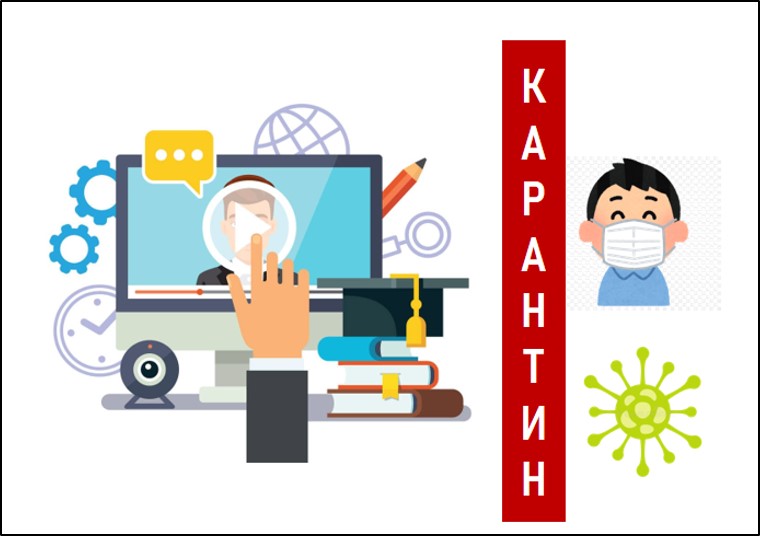 ДВА РЕЖИМА ОРГАНИЗАЦИИ УДАЛЁННОГО ОБУЧЕНИЯМы можем организовать два режима обучения:Живое онлайн общение, когда в назначенный час Х, вы организуете видеоконференцию (вебинар), общение в чате с учащимися.2. Удалённое обучение, растянутое во времени, когда используя определённые цифровые инструменты, вы создаёте платформу для самостоятельного обучения при вашем активном опосредованном участии.ОРГАНИЗАЦИЯ ОНЛАЙН Занятий  и ИнструкцийОнлайн общение очень важно при организации удалённого обучения. Вы можете провести вводный инструктаж, в ходе которого объясняете учащимся, как работать удалённо, как использовать те или иные образовательные ресурсы. Кроме вводных инструкций, могут быть текущие инструкции перед началом изучения той или иной темы, или ввода вами нового цифрового инструмента, новых образовательных ресурсов.Помимо инструкций вы можете проводить и онлайн занятия, и групповую работу над проектами, над совместным решением поставленных учебных задач.КАК ЭФФЕКТИВНО ПРОВЕСТИ ОНЛАЙН Занятия  И ИНСТРУКЦИИ ДЛЯ УЧащихсяЕсли вы собираетесь использовать инструменты для организации видеоконференций и представления интерактивных занятий, инструкций, как можно чаще и дольше используйте веб-камеру. Да, ваши учащиеся могут отойти от своих компьютеров, пока вы проводите онлайн занятие, но они меньше будут скучать, если по крайней мере будут видеть ваше лицо, а не только используемый вами режим демонстрации экрана.Обязательно обратите внимание на настройку веб-камеры. Поднимите её на уровень глаз или немного выше. Учащиеся должны видеть ваши глаза, а не голову, уткнувшуюся в клавиатуру. Именно тогда создаётся эффект присутствия.Не забывайте, что ваши живые занятия с организацией диалога, с большим количеством небольших вопросов, с работой микрогрупп,- совершенно не подойдут в условиях видеоконференции. В такой онлайн среде вы не имеете преимущества живого общения  «глаза в глаза». Регламент общения должен быть жёстким и ограниченным небольшим количеством ваших вопросов.Вопросы должны быть лаконичными. Одни могут быть направлены на то, чтобы убедиться в присутствии ваших учащихся, другие — направлены на получение обратной связи на поставленную вами учебную задачу или проблему. Но этот вопрос-задание должен быть максимально кратким. И ответов от учащихся вы должны ждать не размытых и кратких по времени.Поощряйте учащихся задавать вопросы. Выделите им для этого специальное время. К примеру, объявите, что делаете 5-10-ти минутную паузу, в ходе которой учащиеся могли бы записать свой вопрос в чате или в небольшом видео обращении.Обязательно предусмотрите возможные технические трудности в ваших видеосеансах. Чаще всего такие проблемы возникают не у вас, а у ваших учащихся. Как правило, вы решаетесь на видеоконференции, если у вас всё в порядке. Заранее проверьте возможности видеообщения. К примеру, используйте два компьютера или поработайте с кем-то из своих коллег, чтобы проверить перспективу учащихся, как они увидят то, что вы им предлагаете. Проверьте также условия работы в режиме компьютер-планшет, компьютер-смартфон, прежде чем приступить к онлайн общению с вашей группой. Когда вы протестируете себя в роли учащегося, вы можете заранее учесть, что необходимо упростить, или увидеть, какие проблемы могут возникнуть у ребят и что необходимо для оперативного устранения неполадок на лету.Если вы живёте в сельской местности и у вас нет устойчивого и быстрого подключения к интернету, выясните, в какое время скорость интернет-соединения наиболее высокая. Назначайте видеоконференцию на это время, если, конечно, оно устроит и вас, и ваших учащихся.КАК ПРЕДСТАВИТЬ ЗАПИСАННЫЕ ВИДЕОУРОКИ И ИНСТРУКЦИИ?Так же, как и с видеоинструкцией вживую, проверьте своё лицо в веб-камере. Такие инструменты, как Screencastify и Screencast-o matic, Loom, YouTube трансляция и многие другие позволяют записывать ваше видео занятие, сохраняя веб-камеру включенной. Ваше лицо появится на видео небольшого размера в одном из углов экрана.Стремитесь к созданию коротких и дидактическпродуманных видеороликов. Два пятиминутных видеоролика будут просмотрены учащимися с гораздо большей вероятностью и полезностью,  чем одно десятиминутное видео. Исключением могут стать лишь те более длительные видеоролики,  где вы достаточно комфортно используете данный режим и можете удержать учащихся оригинальными приёмами.Используйте режим демонстрации экрана. Простой способ создать видео занятие — это записать показ ваших слайдов. Но не забывайте, что это довольно быстрый способ утомить ваших учащихся, если вы не держите экран активным. Слайды не должны быть мёртвыми. Добавьте больше переходов и анимации, используйте курсор мыши или режим рисования, чтобы выделить, подчеркнуть что-то важное на слайде.ИНСТРУМЕНТЫ ДЛЯ ПРОВЕДЕНИЯ ОНЛАЙН занятий И ИНСТРУКЦИЙ1.Google расширила возможности бесплатного использования Hangouts Meet for G Suite для образования. Теперь вы можете разместить до 250 человек в видеоконференции. Вы также можете теперь записать свое видеозанятие и сохранить его на GoogleDrive, где вы можете затем поделиться им через GoogleClassroom (ссылка на сервис http://classroom.google.com)2. Компания Microsoft также отреагировала на распространение коронавируса, увеличив доступность MicrosoftTeams. 3. Если Google HangoutsMeet или MicrosoftTeams недоступны для вас, вы можете рассмотреть возможность использования Zoom. Это популярное среди учителей и педагогов приложение предлагает новый бесплатный план, в котором вы можете вести прямую трансляцию до 100 человек одновременно. Zoom будет записывать вашу видеоконференцию, и вы можете сохранить её на своем компьютере, чтобы разослать тем учащимся, которые по каким-то причинам пропустили онлайн занятие.4. При возможности используйте для проведения онлайн занятий онлайн доски. Среди большого числа подобных инструментов, наибольшее внимание привлекает популярный среди учителей и педагогов Padlet, который в последние годы значительно расширил свой функционал.ОРГАНИЗАЦИЯ ОНЛАЙН ПЛАТФОРМЫ ДЛЯ ОБУЧЕНИЯБезусловно, режима онлайн занятийкрайне недостаточно для удалённого обучения. В силу различных способностей и личных психологических качеств, мы не обеспечим результативность такой формы обучения.Учащийся  должен иметь возможность в свойственном для себя темпе самостоятельно работать с образовательными ресурсами, подготовленными, выложенными или рекомендуемыми нами.ОРГАНИЗАЦИЯ ВИРТУАЛЬНОЙ ОБУЧАЮЩЕЙ СРЕДЫПлатформами для онлайн обучения в таком случае могут служитьспециальные виртуальные обучающие среды образовательных онлайн платформы (Moodle и его аналоги)другие площадки, вплоть доособым образом организованных педагогических сайтов. Кроме того, могут быть использованы готовые образовательные платформы.ИСПОЛЬЗУЕМЫЕ ОБРАЗОВАТЕЛЬНЫЕ РЕСУРСЫОчень важно, чтобы на такой платформе имелось разнообразие образовательных ресурсов в видеинтерактивных рабочих листовинтерактивного обучающего видеоинструментов формирующего оценивания других дидактических единицПо каждому из данных направлений можно говорить довольно много. Воспользуйтесь ссылками на Дидактор, на другие источники, чтобы подробнее ознакомиться с этими инструментами.Использование или создание учителем или педагогом авторской онлайн платформы должно обеспечить эффективность и привлекательность обучения. И в таком режиме тоже  необходимо обеспечить постоянную обратную связь. Запланируйте для себя регулярность мониторинга, анализа и коррекции работы учащихся на платформе.